    241035, г. Брянск, ул. Ленинградская, д. 24       e-mail: broprof@yandex.ru        тел. 68 – 80 – 51                             МЕДОСМОТРЫ ОБЯЗАТЕЛЬНЫ ДЛЯ ВСЕХ   В газете  «Мой Профсоюз»  № 8 (1074) от 25 февраля 2021 года опубликованописьмо Заместителя  председателя профсоюза В.Н. Дудина о проведении медосмотров.      Данное письмо связано с тем, что приказом Минздрава России от 28.01.2021 года за № 29-н утвержден Порядок проведения обязательных предварительных  и периодических медицинских осмотров работников, предусмотренных частью четвертой  статьи 213 Трудового кодекса Российской Федерации (далее Порядок), и Перечень медицинских противопоказаний к работам с вредными и (или) опасными производственными факторами, а также работам, при выполнении которых проводятся обязательные предварительные и периодические осмотры.      Пунктом 25 приложения к Порядку предусмотрено проведение медосмотров при выполнении работ в организациях, деятельность которых связана с воспитанием и обучением детей.        С учетом ФЗ от 29.12.2012 г. № 273-ФЗ «Об образовании в Российской Федерации»,  ФЗ от 24.07.1998 года №124-ФЗ «Об основных  гарантиях прав ребенка в Российской Федерации» и  статьи 54 Семейного кодекса РФ профсоюз полагает, что работники образовательных организаций, реализующих образовательные программы в отношении несовершеннолетних обучающихся, проходят обязательные предварительные и периодические медицинские осмотры  вне зависимости  от занимаемой должности и вида   выполняемой работы. Председатель РО Профсоюза                                                           С.В. Евсютин 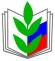 ПРОФСОЮЗ РАБОТНИКОВ НАРОДНОГО ОБРАЗОВАНИЯ И НАУКИ РОССИЙСКОЙ ФЕДЕРАЦИИБРЯНСКАЯ ОБЛАСТНАЯ ОРГАНИЗАЦИЯБЕЖИЦКАЯ РАЙОННАЯ ОРГАНИЗАЦИЯ г. БРЯНСКАПРОФСОЮЗ РАБОТНИКОВ НАРОДНОГО ОБРАЗОВАНИЯ И НАУКИ РОССИЙСКОЙ ФЕДЕРАЦИИБРЯНСКАЯ ОБЛАСТНАЯ ОРГАНИЗАЦИЯБЕЖИЦКАЯ РАЙОННАЯ ОРГАНИЗАЦИЯ г. БРЯНСКАПРОФСОЮЗ РАБОТНИКОВ НАРОДНОГО ОБРАЗОВАНИЯ И НАУКИ РОССИЙСКОЙ ФЕДЕРАЦИИБРЯНСКАЯ ОБЛАСТНАЯ ОРГАНИЗАЦИЯБЕЖИЦКАЯ РАЙОННАЯ ОРГАНИЗАЦИЯ г. БРЯНСКА